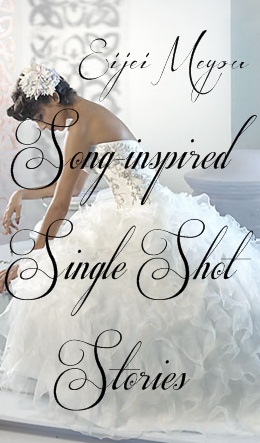 [DA BEST ANG FEELING by Toni Gonzaga]“Just close your eyes and spread your arms wide... breathe slow... and call my name.”“Ahy wala akong pakialam kahit na di ka na magbalik noh! Sows! Para namang mami-miss kita! Che!”“Yna, aminin mo man o hindi, alam ko ding mami-miss mo ako.”Di ko na pinakinggan pa ang sinasabi ng epal na kapitbahay naming si Francis, pupunta lang naman sa states, ang dami pang sinasabi. Buti nga at aalis na, makakahinga na ako ng maluwag. Wala ng manggugulo sa aking pinakaiingatang lablayp!***Yna’s POVNakakapagod naman ang maglinis ng bahay, nakakainis lang talaga. Magtatakbo ba naman ang mga anak ng kuya Luis ko sa loob ng bahay na may putik-putik pa ang mga paa, naku!“Kung ako magkakaanak, di ko hahayaang maglaro sa putikan!”“Magkakaanak ka kaya kung wala namang nanliligaw sayo?”Napaangat ako ng tingin. Si kuya Luis.“At bakit naman hindi? Sa ganda kong to? Imagine’in mo na lang na ako ang susunod na reyna ng Ingglatera! Nakuuuuw! Maiinggit kayo!”“Kapal talaga, pumunta ka sa kanto, bumili ka ng toyo bago ka maging reyna ng kung ano pa mang imaginary place na yan.” Binigyan nya ako ng perang pambili.Tinigil ko muna ang paglilinis. Wala akong pakialam kung super haggard ko. Nakasuot lang ako ng cotton shorts na may printa ng favorite cartoon character ko, si spongebob at pantulog na tshirt na kung di ako nagkakamali ay may butas pa sa kaliwang kili-kili.Napadaan ako sa bahay nina Francis. Isang di-kataasang bakod lang naman kasi ang naghihiwalay sa mga bahay namin. Napaingos ako nung maalala ko siya. Lagi nya akong binibiro, lalo na ang lovelife kong tigang na tigang dahil sa kanya. Sinisindak kasi nya ang mga manliligaw ko eh.”Oy, Yna!”Nakita ko si Ate Mayet, ang nag-aalaga sa bahay nina Francis. “Oh, teh, balita saten?”“Darating na sina Francis mamaya, punta ka ha? May pasalubong yun sayo, sigurado!”“At akala nyo ba lalabas pa ako ng bahay ngayoong nasabi mo na? Ahy naku, teh, alam nyo kung ganu kasuklam suklam ang kapalaran ko kapag napalapit ako sa Francis na yan!”Pagkatapos kong makabili ay agad-agad din akong umuwi. Sinara ko lahat ng bintana sa bahay o kahit anong pwedeng pasukan ng LIVING THINGS. Kilala ko si Francis, hahanap at hahanap yun daan papasok sa bahay para lamang masira ang pagkaganda ganda kong araw.Tanghali na ng marinig kong ang ingay na sa kabilang bahay. “Lord, wag nyo pong hahayaang malapitan ako ng masasamang loob. Please?” Nag-pray pa ako.“Hoy Yna, labas ka daw, may nangengelangan sayo.”“Demonyo o santo?” di ko man lang binigyan ng sulyap ang kuya ko, nasa loob kasi ako ng kwarto at busy sa pagmo-movie marathon.“Hi, Yna!”Agad akong napabalikwas ng tayo. “Di yata epektib ang dasal na inialay ko kanina. Psh.” Si Francis, at agya ng dati, gwapo pa rin ang damuho. Nakakainis! Kung kelan di pa ako nakakaligo at sabog na sabog ang buhok ko!“Kaw naman. Miss mo ba ako?” ang kapal pa rin.“Akala ko kung papanipisin ng states yang mukha mo, di pala.” Nakarinig ako ng komosyon sa labas. Dumungaw ako sa bintana, “oy, bakit may reporters??” unti unti kong binasa ang mga placards na karga karga ng mga babaeng nakikipag-ipitan sa mga reporters, “Francis, We—love—you—very--much??????? Ano to, kalokohan?! Sino ang mga yan?! Ang dami mo naman yatang gayumang nagamit para lang paibigin ang mga yan!”Paglingon ko ay nakatanaw lang sakin si Francis. Di pa rin nagbabago tong lalakeng to. Yung titig nya, iba talaga!“Kung may gayuma nga akong gamit sa kanila, bakit di ko pa ginamit sayo noon pa?”Naghihintay ako ng “JOKE JOKE JOKE!” o di kaya’y “FEELER!” o di kaya’y “NANIWALA KA NAMAN!” Pero wala eh. “Ang corny mo ha, kararating lang galing states eh! Side effect ba yan?? Babain mo nga yung mga yun! Ang iingay eh.”Panu naging sikat tong lalakeng to? Psh.Pag baba ni Francis ay sinundan ko siya, hindi ko iniawang ng malaki ang pintuan kasi ang daming nagkikislapan sa labas lalo na ng lumabas si Francis sa gate.“Mr. Francis Larosa, ano pong dahilan ng pagbabalik nyo ng Pinas? Ibig po bang sabihin nito, di na ninyo itutuloy ang pagmomodel sa states?” tanong ng isa sa mga reporters.Hmm, model?? Si Francis? Patawa lang???Kung makadikit yung mga babae parang linta lang at nageenjoy naman yung lalakeng yun. Napakamot na lang tuloy ako sa ulo kong di pa nasusuklayan.“Yeah. I already end my contract. I’m here for my wedding.”What?! (O_O) Wedding?!Di nga?? Adeeeeeekkkk! Wala naman akong tulili sa tenga kaya imposibleng namali ako ng dinig!“Sino po ang babaeng ito na inyong papakasalan kung ganun?”Oo nga, sino siya?“Isa rin ba syang model?”Ahy kung model, talbog na ako jan.“O pangkaraniwang tao lang?”Dyan ako pasok sa banga.“She’s simple...”Ako simple.“Funny...”Ahahaha! Ako funny! Hahaha“And she’s my all.”Semplang na naman ako eh.“Her name’s..................................”Bweshet na makapagbitin tong lalakeng to! Sabihin mo na at nang magyera ko! Langya ka! May pangako ka pang spread your arms wide tapos close your eyes-close your eyes ha!“Yna Detorre.”Oh, that’s me!-------------------oh wait! THAT’S ME!!!!!!!!!!!!!!!!“Yna? Sino po to?”“My long-time girlfriend. She’s there, hiding in that door. Yna, come here.”ShEit! Pahamak na lalake to! Por que sumikat lang, papakasalan ko na agad? Tapos ang panget panget ko pa ngayon dahil ang gulo ng buhok ko tapos amoy-sinigang pa ako!Pagkwan ay pumasok ulit si Francis marahil ay di na sya makapaghintay dahil di naman talaga ako lalabas. Pinanlakihan ko siya ng mata, “kaw ha, kung anu ano tinatatak mo sa isipan nila. Ahy wag mo kong hawakan!”“Lika na,” at binigyan nya ako ng makalaglag paldang ngiti! Kahit naman sinong kalahi ni Eba ay bibigay sa kanya. Shemays! Frront ko lang ba yung pagtaray-taray ko sa kanya noon?? Defense mechanism ko lang ba yun??“Siya po ba ang sinasabi nyo?”Di ko namalayang nasa labas na pala kami. “At bakit para kang nanghihinayang sa tanong mong yan, aber?” di ko maiwasang sungitan yung reporter. Intrimitida! Kala mo naman kagandahan eh di pa nga umaabot sa talampakan ng aso kong si Pulgas!“She is...” at lumuhod si Francis sa harapan ko.*click camera click click!*“At ano na namang pakulo to, ha?” pinamaywangan ko pa sya. “Di mo ako madadala sa mga ganyan okay? Naku.” Eeskapo na nga lang ako.Pero hinila ni Francis ang kamay ko kaya naout of balance ako at napaluhod na rin sa lupa. Shemays, ang sakit ng tuhod ko eh nakashorts nga lang ako! Ngayon magkapantay na kami ni Francis!“So, wala ng paliguy ligoy pa, marry me kahit naiinis ka sa akin. Marry me kahit di ako nakapanligaw, gagawin ko na lang yun pagkatapos ng kasal. Marry me kahit na maraming reporters at fans na nakikinig ngayon. At marry me kahit na ganito ang sitwasyon antin ngayon.”Oooooowww---kay! “Ang dami mong sinabi! Di maprocess ng utak ko!”“Simply MARRY ME!”“Takte naman! Binilang ko sa daliri ko kung ilang taon na ako, 24, okay na yun! Di na ako masasabihang pee bee teens at 26 naman si Francis kaya okay na okay na. “keribels! Sige na! basta ayusin mo panliligaw sa kin. Aray! Itayo mo na ako!”Di lang nya ako tinayo, binuhat pa niya ako at sinama sa kabaliwan nyang magpaikot ikot.At instant balita agad kami.NEWS: PROPOSED IN BOTH KNEES WITH YOUR PARTNER IN BOTH KNEES, TOO.*insert kahiya hiyang picture here*So hayun nga, kehdali naming nagpakasal dahil nakikiuso kami sa mga kabataan. And take note, sa gitna ng ulan kami binasbasan ng pari. Ganun kami kaadik ni Francis.***[DA BEST ANG FEELING by Toni Gonzaga]Author: Eh sa walang kilig epek kase nga natatawa ako habang ginagawa to. Lels! Trip trip nga lang eh! Wahaha. Epic talaga! XD+++http://www.wattpad.com/user/EijeiMeyou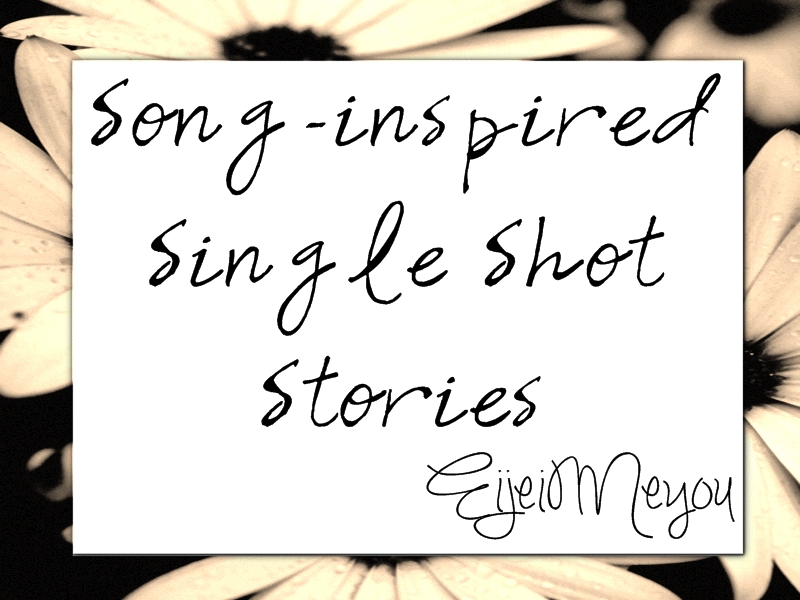 